6класс                          СРАВНЕНИЕ ЧИСЕЛ (3 ч)  Урок 2Цели:  закрепить умение сравнивать рациональные числа; учить рассуждать и логически мыслить; воспитывать культуру общения.2. Развивать образное и логическое мышление, умение анализировать,  сопоставлять и формулировать выводы, причины затруднений при выполнении задания, находить новые способы решения, комбинационные способности, мелкую моторику, совершенствовать устную математическую речь и письменные вычислительные навыки; 3. Воспитывать аккуратность, ответственность, умение работать самостоятельно с учебником, культуру математического мышления.Оборудование: учебник,  доска, дидактический материал, карточки для индивидуальной работыХод урокаОрганизационный момент1. Проверка отсутствующих и готовности класса к уроку.2.Сообщение темы и цели урока, запись на доске и в тетрадиУстный счет1. Сравните числа:  а) -3,5 и 2;    б) -7 и -4;	в) -4,34 и 0;    г) 0 и 2;	д) —5 и -14;	е) -4,07 и -4,7.Решите уравнение:  1) |х| = 32;        2) | х | = 15;	3) | х | = -83.Трое рабочих за 3 мин выкопали 3 м канавы. Сколько метров канавы выкопают 9 рабочих за 9 мин?Нина живет на 4 этаже, а Таня - на 2. Нина поднимается на 60 ступенек. На сколько ступенек поднимается Таня?Два пильщика должны распилить бревно, длина которого 5,5 м, на полуметровые чурки. За сколько минут они сделают это, если распиловка бревна поперек продолжается каждый раз 2,5 минуты? (25 минут.)Сообщение темы урокаСегодня на уроке мы продолжим сравнивать положительные и отрицательные числа.Работа над задачей№ 993 (1) стр. 166 (после разбора самостоятельно, один ученик решает на обратной стороне доски, самопроверка).Прочитайте задачу.Можно сразу ответить на вопрос задачи? (Нет.)Что нужно сначала узнать? (Массу всей смеси фруктов.)Масса всей смеси - это сколько процентов? (100%.)Как узнать, сколько процентов одно число составляет от другого? (Чтобы найти процентное отношение одного числа от другого, надо найти отношение этих чисел, а затем выразить его в процентах.)Решите задачу самостоятельно. Решение:2,5 + 2 + 0,5 = 5 (кг) - масса смеси фруктов.2,5 : 5 = 0,5 = 50% - яблок содержится в смеси фруктов.2 : 5 = 0,4 = 40% - груш содержится в смеси фруктов.0,5 : 5 = 0,1 = 10% - вишен содержится в смеси фруктов. (Ответ: 50%, 40%, 10%.)Закрепление изученного материала1. № 978 стр. 164 (с подробным комментированием на доске и в тетрадях).Как сравнить дроби с разными знаменателями?Как сравнить два отрицательных числа? Образец записи решения:в) 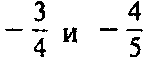 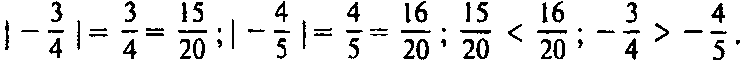 Расположите числа:а)	-3; 5; -; 0; -0,03;; -0,3 в порядке возрастания;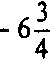 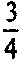 б)	1,36; -1,36; -1,3; 1,3; -1; 0; 1 в порядке убывания.Расположите числа в порядке возрастания. Результат сравнения запишите с помощью двойного неравенства: а)	-7; -4; -8;        б)-1,002; -1,2; -1,02;     	в) 0,1;-5;-3,7;       г) 0; -3,34; 2,1.Какое из чисел расположено на координатной прямой правее:  а)	-1,2; -1,9;    б)-3,7;-3,02;	    в) 0,5;-10;        	г) -2,4; 1,1.  Физкультминутка  для   улучшения мозгового кровообращенияИ.п.- о. с. 1 - руки за голову; локти развести пошире, голову наклонить назад. 2 - локти вперед. 3 - 4 - руки расслабленно вниз, голову наклонить вперед. Повторить 4-6 раз. Темп медленный.И.п. - стойка ноги врозь, кисти в кулаках. 1 - мах левой рукой назад, правой вверх - назад. 2 - встречными махами переменить положение рук. Махи заканчивать рывками рук назад. Повторить 6-8 раз. Темп средний.И.п. - сидя на стуле. 1 - 2 - отвести голову назад и плавно наклонить. 3 - 4 - голову наклонить вперед, плечи не поднимать. Повторить 4-6 раз. Темп медленныйПовторение изученного материала К № 983 стр. 165 (устно). (Ответ: а) на 8°С; б) на 30°С.)№ 987 стр. 166 (на доске и в тетрадях).- Приведите примеры, подтверждающие ваш ответ. (Ответ: равенство верно при а < 0 и при а = 0; равенство неверно при а > 0.)№ 990 стр. 166 (на обратной стороне доски и в тетрадях, самопроверка).Образец записи решения: , следовательно, -.   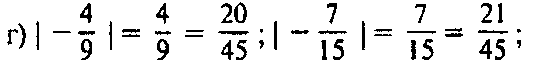 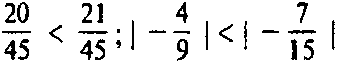 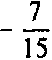 Ответ: а) - 3,823; б); в) 0,28; г) .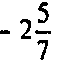 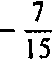 Решите уравнения:| х - 2 | = 7; 2) | х + 3| = 0; 3) - |х - 4| = - 16. Самостоятельная работа (3 - 4 мин) Вариант IСравните числа: а) -7,5 и 1;          б) -17 и -12;    в) 0,01 и 0;     г) -3 и 9;     д) -2 и -19;                                е) -5,01 и -5,1;    ж) -2,5 и 0;    з)и •;    и) -9,99 и 0,001.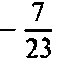 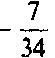 Вариант IIСравните числа:а) -4,8 и 2;	б) -11 и -16;	в) 0,03 и 0;          г) -9 и 5;	    д) -22 и -15;	е) -9,03 и -9,003.       ж)-4,2 и 0;                   з)-и-;    и)-10,1 и 0,01.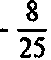 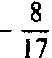 Подведение итогов урокаКакое из двух отрицательных чисел считают большим? А какое  - меньшим?Какое число больше: положительное или отрицательное?Какое из чисел больше: отрицательное или 0?Какое из чисел меньше: положительное или 0?Рефлексия:1) Что вызывало у вас затруднения в начале урока и что стало понятно в течение урока?2) Какие моменты урока особенно понравились? Когда вам было неуютно? Почему?Общая характеристика знаний учащихся, определение положительных и отрицательных моментов.Выставление оценок учащимсяДомашнее задание: п.29 повторить правило, № 996; №992(2), №997(б) стр. 166.